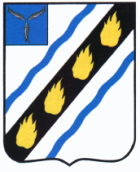 СОВЕТСКОЕ МУНИЦИПАЛЬНОЕ ОБРАЗОВАНИЕСОВЕТСКОГО МУНИЦИПАЛЬНОГО РАЙОНАСАРАТОВСКОЙ ОБЛАСТИСОВЕТ ДЕПУТАТОВчетвертого созываР Е Ш Е Н И Еот 27.09.2019 № 59    р.п. СоветскоеО внесении изменений в решение Совета депутатов Советского муниципального образования от 30.10.2017 № 233В соответствии с Федеральным законом от 6 октября 2003 года № 131-ФЗ «Об общих принципах организации местного самоуправления в Российской Федерации» и руководствуясь Уставом Советского муниципального образования Советского муниципального района Саратовской области, Совет депутатов Советского муниципального образования РЕШИЛ:1. Внести в решение Совета депутатов Советского муниципального образования от 30.10.2017 № 233 «Об утверждении Программы социально-экономического развития Советского муниципального образования Советского муниципального района до 2020 года» следующие изменения:- приложение к Программе социально-экономического развития Советского муниципального образования Советского муниципального района до 2020 года изложить в следующей редакции:«Приложение к Программе социально-экономического развития Советского муниципального образования Советского муниципального района до 2020 годаПеречень муниципальных программ, реализуемых на территории Советского муниципального образования в 2020 году».2. Настоящее решение вступает в силу с 1 января 2020 года и подлежит официальному обнародованию в установленном порядке. Глава Советскогомуниципального образования 					           С.Н. Новиков№п/пНаименование муниципальных программ1Благоустройство территории Советского муниципального образования на 2018-2020 годы2Информатизация администрации Советского муниципального образования на 2019 – 2021 годы3Комплексные меры противодействия немедицинскому потреблению наркотических средств и их незаконному обороту на территории Советского муниципального образования на 2018 – 2020 годы4О повышении безопасности дорожного движения в Советском муниципальном образовании на 2019 – 2021 годы5Обеспечение первичных мер пожарной безопасности Советского муниципального образования на 2018 – 2020 годы6Проведение мероприятий на территории Советского муниципального образования Советского муниципального района в связи с памятными событиями. Знаменательными и юбилейными датами на 2020 – 2022 годы7Развитие малого и среднего предпринимательства в Советском муниципальном образовании на 2018-2020 годы8Развитие муниципальной службы в администрации Советского муниципального образования на 2020-2022 годы9Развитие физической культуры и спорта в Советском муниципальном образовании Советского муниципального района на 2020 – 2022 годы10Улучшение условий охраны труда в администрации Советского муниципального образования на 2019 -2021 годы11Устойчивое развитие сельских территорий Советского муниципального образования Советского муниципального района Саратовской области на 2014 – 2020 годы12Энергосбережение и повышение энергетической эффективности в Советском муниципальном образовании на период до 2020 года